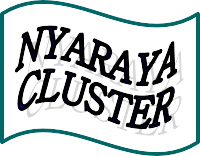 MTIHANI WA PAMOJA WA MWIGO Hati ya Kuhitimu Kisomo cha Sekondari102/1                              KISWAHILI              Karatasi ya 1JULAI/AGOSTI 2023 – Mudaa: Saa 1Jina: ………………………………………….. Nambari ya Mtihani :………..…………/…..… Mkondo: ………….Shule: ……………………………………………………………………….. Nambari ya Usajili : ……….………..   Tarehe: ……………..……. Sahihi:………………102/1KISWAHILIKaratasi ya 1(Insha)JULAI/AGOSTI 2021Muda: Saa 1KWA MATUMIZI YA MTAHINI PEKEEMAAGIZOJibu maswali mawili pekee.Swali la kwanza ni la lazima.Chagua swali lingine kutoka kwa yaliyobakia.Kila Insha isipungue maneno 400.Kila swali lina alama 20.Wanakijiji katika mtaa wa Nadhifu wanakumbwa na tatizo la taka zilizorundikana katika mazingira yao. Wanamazingira walikutana kuzungumzia swala hili. Andika kumbukumbu zilizotokana na mkutano huo.                                                           (al 20)Ajali nyingi za barabarani husababishwa na makosa ya kibinadamu. Jadili.     (al 20)                 Andika kisa kitakachoafiki methali ifuatayo:                                                             (al 20)Bura yangu sibadili kwa rehani.Andika insha itakayokamilika kwa maneno yafuatayo;                                         (al 20)…….Mungu mikononi  mwako tunazikabidhi roho zetu.SWALI1234JUMLAALAMA